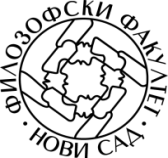 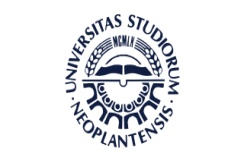 International Spring School on Psycholinguistics, Neurolinguistics and Clinical Linguistics 
Faculty of Philosophy, University of Novi Sad, 15th - 19th April 2019Application formSURNAME : First name: Address:Town:Country:E-Mail:Study level: Home university:Please state briefly your motivation for applying to the spring school: